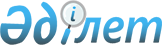 О признании утратившим силу постановления Правительства Республики Казахстан от 19 сентября 1996 года № 1149Постановление Правительства Республики Казахстан от 26 апреля 1999 года № 473



          Правительство Республики Казахстан постановляет:




          1. Считать утратившим силу с 4 июня 1997 года постановление 
Правительства Республики Казахстан от 19 сентября 1996 года № 1149  
 P961149_ 
  
"О совершенствовании порядка выплаты и доставки пенсий и пособий"   
(САПП Республики Казахстан, 1996 г., № 38, ст. 362).




          2. Настоящее постановление вступает в силу со дня подписания.








                Премьер-Министр 




          Республики Казахстан





(Специалисты: Э.Жакупова
                   Л.Цай)                   


					© 2012. РГП на ПХВ «Институт законодательства и правовой информации Республики Казахстан» Министерства юстиции Республики Казахстан
				